«Нам Нужен Мир».Каждый человек знает, что нет ничего ужаснее войны. Международный день мира — это один из тех праздников, которые должны существовать. И поэтому ежегодно 21 сентября международная общественность отмечает Международный день мира.
В нашей группе №2 прошло мероприятие, посвященное международному дню мира.  В этот день с детьми мы провели беседу, почитали стихи, создали композицию «Нам Нужен Мир».Воспитатель гр. Каменских В.В.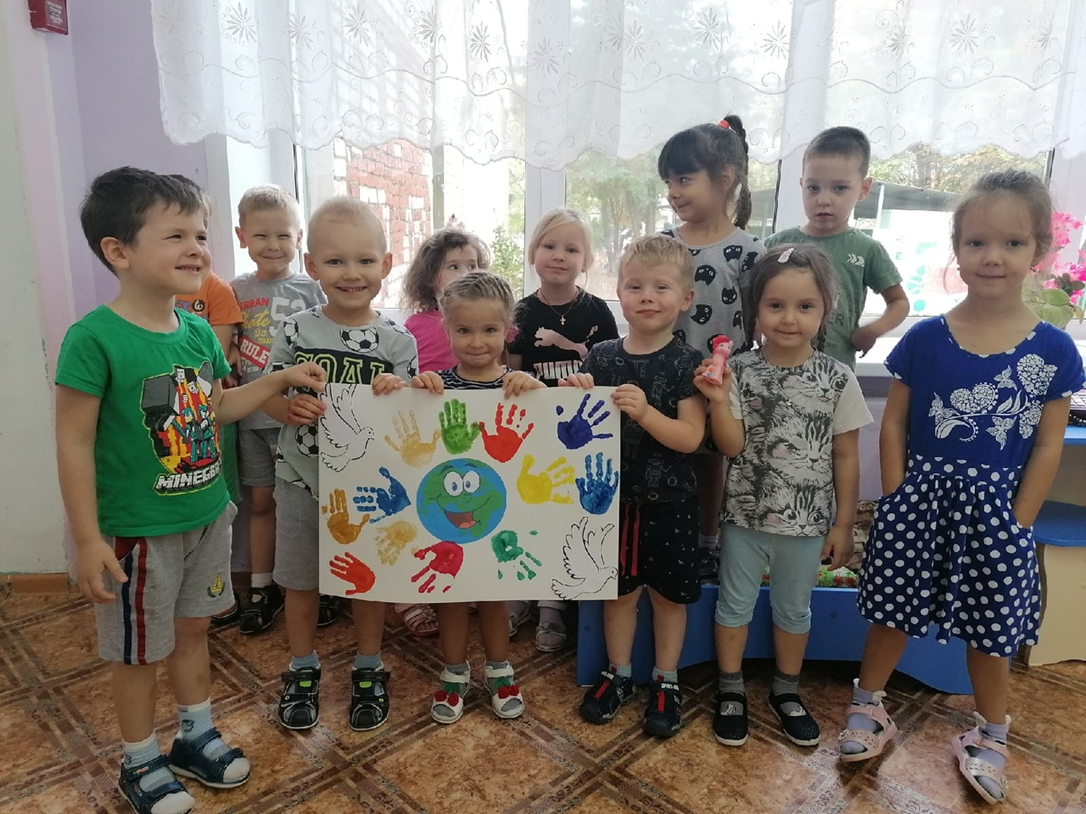 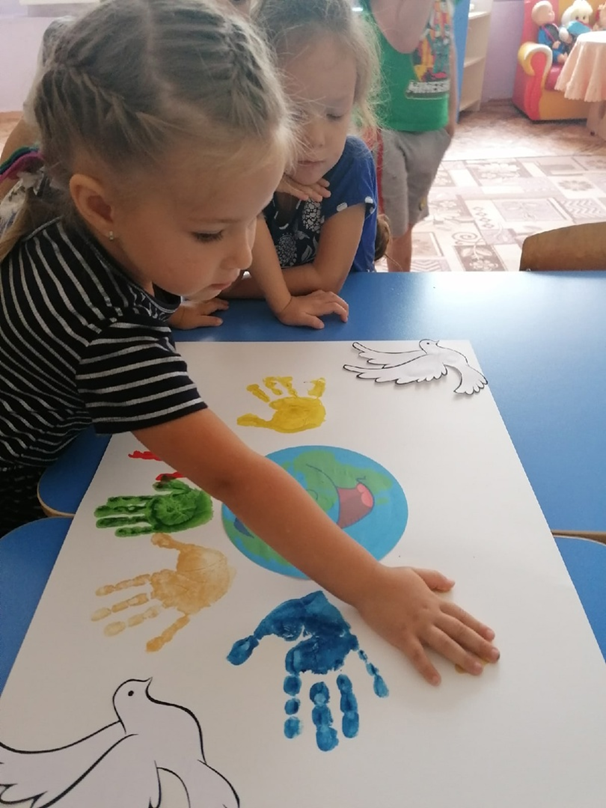 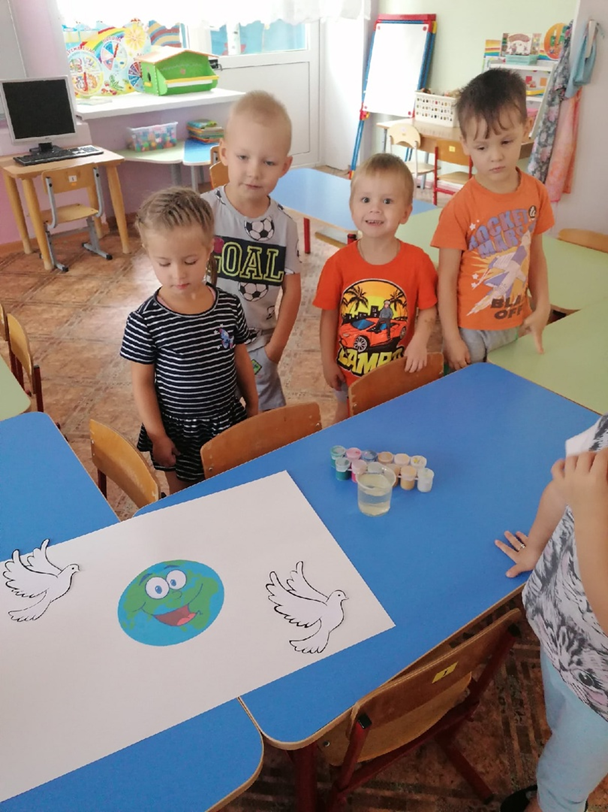 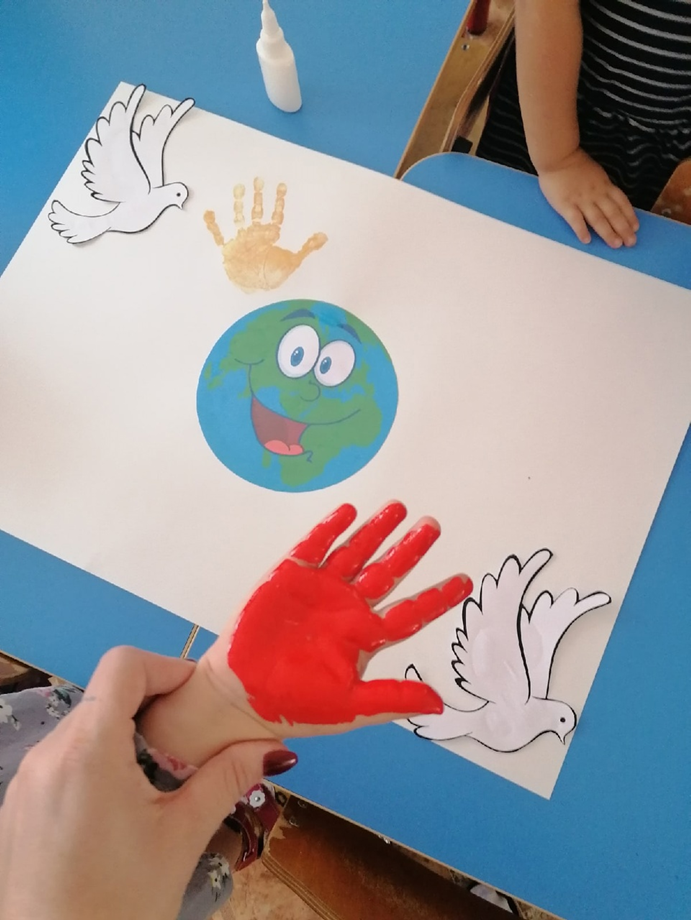 